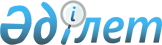 Балқаш аудандық мәслихатының 2014 жылғы 22 желтоқсандағы "Балқаш ауданының 2015-2017 жылдарға арналған бюджеті туралы" № 40-171 шешіміне өзгерістер енгізу туралы
					
			Күшін жойған
			
			
		
					Алматы облысы Балқаш аудандық мәслихатының 2015 жылғы 09 қарашадағы № 48-207 шешімі. Алматы облысы Әділет департаментінде 2015 жылы 19 қарашада № 3571 болып тіркелді. Күші жойылды - Алматы облысы Балқаш аудандық мәслихатының 2016 жылғы 25 сәуірдегі № 3-22 шешімімен
      Ескерту. Күші жойылды - Алматы облысы Балқаш аудандық мәслихатының 25.04.2016 № 3-22 шешімімен.

      2008 жылғы 4 желтоқсандағы Қазақстан Республикасының Бюджет кодексінің 106-бабының 4-тармағына, "Қазақстан Республикасындағы жергілікті мемлекеттік басқару және өзін-өзі басқару туралы" 2001 жылдың 23 қаңтарындағы Қазақстан Республикасы Заңының 6-бабы 1-тармағының 1) тармақшасына сәйкес, Балқаш аудандық мәслихаты ШЕШІМ ҚАБЫЛДАДЫ:

      1. Балқаш аудандық мәслихатының 2014 жылғы 22 желтоқсандағы "Балқаш ауданының 2015-2017 жылдарға арналған бюджеті туралы" № 40-171 шешіміне (2014 жылғы 26 желтоқсандағы нормативтік құқықтық актілерді мемлекеттік тіркеу Тізілімінде № 2974 тіркелген, 2015 жылғы 10 қаңтардағы № 2 "Балқаш өңірі" газетінде жарияланған), Балқаш аудандық мәслихатының 2015 жылғы 9 ақпандағы "Балқаш аудандық мәслихатының 2014 жылғы 22 желтоқсандағы "Балқаш ауданының 2015-2017 жылдарға арналған бюджеті туралы" № 40-171 шешіміне өзгерістер енгізу туралы" № 41-176 шешіміне (2015 жылғы 18 ақпандағы нормативтік құқықтық актілерді мемлекеттік тіркеу Тізілімінде № 3063 тіркелген, 2015 жылғы 14 наурыздағы № 11 "Балқаш өңірі" газетінде жарияланған), Балқаш аудандық мәслихатының 2015 жылғы 29 мамырындағы "Балқаш аудандық мәслихатының 2014 жылғы 22 желтоқсандағы "Балқаш ауданының 2015-2017 жылдарға арналған бюджеті туралы" № 40-171 шешіміне өзгерістер енгізу туралы" № 44-192 шешіміне (2015 жылғы 10 маусымдағы нормативтік құқықтық актілерді мемлекеттік тіркеу Тізілімінде № 3211 тіркелген, 2015 жылғы 27 маусымдағы № 26 "Балқаш өңірі" газетінде жарияланған), Балқаш аудандық мәслихатының 2015 жылғы 10 қыркүектегі "Балқаш аудандық мәслихатының 2014 жылғы 22 желтоқсандағы "Балқаш ауданының 2015-2017 жылдарға арналған бюджеті туралы" № 40-171 шешіміне өзгерістер енгізу туралы" № 46-201 шешіміне (2015 жылғы 16 қыркүйектегі нормативтік құқықтық актілерді мемлекеттік тіркеу Тізілімінде № 3421 тіркелген, 2015 жылғы 27 маусымдағы № 26 аудандық "Балқаш өңірі" газетінде жарияланған) келесі өзгерістер енгізілсін:

      көрсетілген шешімнің 1-тармағы жаңа редакцияда баяндалсын:

      "1. 2015-2017 жылдарға арналған аудандық бюджеті тиісінше 1, 2 және 3-қосымшаларға сәйкес, соның ішінде 2015 жылға келесі көлемдерде бекітілсін:

      1) кірістер 3485476 мың теңге, соның ішінде:

      салықтық түсімдер 47865 мың теңге;

      салықтық емес түсімдер 4503 мың теңге;

      негізгі капиталды сатудан түсетін түсімдер 33136 мың теңге;

      трансферттер түсімі 3399972 мың теңге, оның ішінде:

      ағымдағы нысаналы трансферттер 1381225 мың теңге;

      нысаналы даму трансферттері 41815 мың теңге;

      субвенция 1976932 мың теңге;

      2) шығындар 3491794 мың теңге;

      3) таза бюджеттік кредиттеу 15948 мың теңге, оның ішінде:

      бюджеттік кредиттер 36770 мың теңге;

      бюджеттік кредиттерді өтеу 20822 мың теңге;

      4) қаржы активтерімен операциялар бойынша сальдо 4000 мың теңге;

      5) бюджет тапшылығы (профициті) (-) 22266 мың теңге;

      6) бюджет тапшылығын қаржыландыру (профицитін пайдалану) 22266 мың теңге".

      2. Көрсетілген шешімнің 1-қосымшасы осы шешімнің 1-қосымшасына сәйкес жаңа редакцияда баяндалсын.

      3. Осы шешімнің орындалуын бақылау мәслихаттың "Экономикалық реформа, бюджет, тарифтік саясат, шағын және орта кәсіпкерлікті дамыту жөніндегі" тұрақты комиссиясына жүктелсін.

      4. "Балқаш аудандық экономика және бюджеттік жоспарлау бөлімі" мемлекеттік мекемесі басшысының міндетін атқарушы (келісім бойынша Нурланбеков А.Т.) осы шешімді әділет органдарында мемлекеттік тіркелгеннен кейін ресми және мерзімді баспа басылымдарында, сондай-ақ Қазақстан Республикасының Үкіметі айқындаған интернет-ресурста және аудандық мәслихаттың интернет-ресурсында жариялау жүктелсін.

      5. Осы шешім 2015 жылдың 1 қаңтарынан бастап қолданысқа енгізіледі. Балқаш ауданының 2015 жылға арналған бюджеті
					© 2012. Қазақстан Республикасы Әділет министрлігінің «Қазақстан Республикасының Заңнама және құқықтық ақпарат институты» ШЖҚ РМК
				
      Балқаш аудандық мәслихатының

      сессия төрағасы

Б.Өтельбаев

      Балқаш аудандық

      мәслихатының хатшысы

М. Қамаубаев
Балқаш аудандық мәслихатының 2015 жылғы "9" қарашадағы "Балқаш аудандық мәслихатының 2014 жылғы 22 желтоқсандағы "Балқаш ауданының 2015-2017 жылдарға арналған бюджеті туралы № 40 - 171 шешіміне өзгерістер енгізу туралы" 1 қосымшаБалқаш аудандық мәслихатының 2014 жылғы 22 желтоқсандағы "Балқаш ауданының 2015-2017 жылдарға арналған аудандық бюджеті туралы" № 40-171 шешімімен бекітілген 1 қосымша
Санаты
Санаты
Санаты
Санаты
 Сомасы (мың теңге)

 
Сыныбы
Сыныбы
Сыныбы
 Сомасы (мың теңге)

 
Ішкі сыныбы
Ішкі сыныбы
 Сомасы (мың теңге)

 
Атауы
 Сомасы (мың теңге)

 
І. Кiрiстер
3 485 476
1
Салықтық түсiмдер
47 865
02
Төлем көзінен салық салынбайтын табыстардан ұсталатын жеке табыс салығы
4 610
2
Төлем көзінен салық салынбайтын табыстардан ұсталатын жеке табыс салығы
4 610
04
Меншiкке салынатын салықтар
32 231
1
Мүлiкке салынатын салықтар
15 729
3
Жер салығы
1 998
4
Көлiк құралдарына салынатын салық
13 794
5
Бiрыңғай жер салығы
710
05
Тауарларға, жұмыстарға және қызметтерге салынатын iшкi салықтар
7 726
2
Акциздер
870
3
Табиғи және басқа ресурстарды пайдаланғаны үшiн түсетiн түсiмдер
554
4
Кәсiпкерлiк және кәсiби қызметтi жүргiзгенi үшiн алынатын алымдар
6 302
07
Басқа да салықтар
224
1
Басқа да салықтар
224
08
Заңдық мәндi iс-әрекеттердi жасағаны және (немесе) оған уәкiлеттiгi бар мемлекеттiк органдар немесе лауазымды адамдар құжаттар бергені үшін алатын мiндеттi төлемдер
3 074
1
Мемлекеттiк баж
3 074
2
Салықтық емес түсiмдер
4 503
01
Мемлекет меншiгiнен түсетiн кірістер
1 443
1
Мемлекеттік кәсіпорындардың таза кірісі бөлігінің түсімдері
593
5
Мемлекет меншiгiндегi мүлiктi жалға беруден түсетiн кiрiстер
850
04
Мемлекеттiк бюджеттен қаржыландырылатын, сондай-ақ Қазақстан Республикасы Ұлттық Банкiнiң бюджетiнен (шығыстар сметасынан) ұсталатын және қаржыландырылатын мемлекеттiк мекемелер салатын айыппұлдар, өсiмпұлдар, санкциялар, өндiрiп алулар
2 310
1
Мұнай секторы ұйымдарынан түсетін түсімдерді қоспағанда, мемлекеттік бюджеттен қаржыландырылатын, сондай-ақ Қазақстан Республикасы Ұлттық Банкінің бюджетінен (шығыстар сметасынан) ұсталатын және қаржыландырылатын мемлекеттік мекемелер салатын айыппұлдар, өсімпұлдар, санкциялар, өндіріп алулар
2 310
06
Басқа да салықтық емес түсiмдер
750
1
Басқа да салықтық емес түсiмдер
750
3
Негiзгi капиталды сатудан түсетiн түсiмдер
33 136
03
Жердi және материалдық емес активтердi сату
33 136
1
Жердi сату
33 136
4
Трансферттердің түсімдері
3 399 972
02
Мемлекеттiк басқарудың жоғары тұрған органдарынан түсетiн трансферттер
3 399 972
2
Облыстық бюджеттен түсетiн трансферттер
3 399 972

Функционалдық топ

Функционалдық топ

Функционалдық топ

Функционалдық топ

Функционалдық топ
 

Сомасы

(мың теңге )

 
Кiшi функция
Кiшi функция
Кiшi функция
Кiшi функция
 

Сомасы

(мың теңге )

 
Бағдарлама әкiмшiлiгi
Бағдарлама әкiмшiлiгi
Бағдарлама әкiмшiлiгi
 

Сомасы

(мың теңге )

 
 Бағдарлама
 Бағдарлама
 

Сомасы

(мың теңге )

 
Атауы
 

Сомасы

(мың теңге )

 
ІІ. Шығындар
3 491 794
01
Жалпы сипаттағы мемлекеттiк қызметтер 
303 968
1
Мемлекеттiк басқарудың жалпы функцияларын орындайтын өкiлдiк, атқарушы және басқа органдар
275 226
112
Аудан (облыстық маңызы бар қала) мәслихатының аппараты
15 469
001
Аудан (облыстық маңызы бар қала) мәслихатының қызметiн қамтамасыз ету жөніндегі қызметтер
15 469
122
Аудан (облыстық маңызы бар қала) әкiмiнiң аппараты
65 151
001
Аудан (облыстық маңызы бар қала) әкiмiнiң қызметiн қамтамасыз ету жөніндегі қызметтер
63 314
003
Мемлекеттiк органның күрделі шығыстары
1 837
123
Қаладағы аудан, аудандық маңызы бар қала, кент, ауыл, ауылдық округ әкімінің аппараты
194 606
001
Қаладағы аудан, аудандық маңызы бар қала, кент, ауыл, ауылдық округ әкiмiнің қызметiн қамтамасыз ету жөніндегі қызметтер
194 606
2
Қаржылық қызмет
15 626
452
Ауданның (облыстық маңызы бар қаланың) қаржы бөлiмi
15 626
001
Ауданның (облыстық маңызы бар қаланың) бюджетiн орындау және ауданның (облыстық маңызы бар қаланың) коммуналдық меншiгiн басқару саласындағы мемлекеттiк саясатты iске асыру жөнiндегi қызметтер
13 955
003
Салық салу мақсатында мүлікті бағалауды жүргізу
265
010
Жекешелендіру, коммуналдық меншікті басқару, жекешелендіруден кейінгі қызмет және осыған байланысты дауларды реттеу 
906
018
Мемлекеттiк органның күрделі шығыстары
500
5
Жоспарлау және статистикалық қызмет
13 116
453
Ауданның (облыстық маңызы бар қаланың) экономика және бюджеттiк жоспарлау бөлiмi
13 116
001
Экономикалық саясатты, мемлекеттік жоспарлау жүйесін қалыптастыру мен дамыту және ауданды (облыстық маңызы бар қаланы) басқару саласындағы мемлекеттік саясатты іске асыру жөніндегі қызметтер
12 816
004
Мемлекеттiк органның күрделі шығыстары
300
02
Қорғаныс
2 751
1
Әскери мұқтаждар
2 289
122
Аудан (облыстық маңызы бар қала) әкiмiнiң аппараты
2 289
005
Жалпыға бiрдей әскери мiндетті атқару шеңберіндегі іс-шаралар
2 289
2
Төтенше жағдайлар жөніндегі жұмыстарды ұйымдастыру
462
122
Аудан (облыстық маңызы бар қала) әкiмiнiң аппараты
462
007
Аудандық (қалалық) ауқымдағы дала өрттерінің, сондай-ақ мемлекеттік өртке қарсы қызмет органдары құрылмаған елді мекендерде өрттердің алдын алу және оларды сөндіру жөніндегі іс-шаралар
462
03
Қоғамдық тәртіп, қауіпсіздік, құқықтық, сот, қылмыстық-атқару қызметі 
755
9
Қоғамдық тәртіп және қауіпсіздік саласындағы өзге де қызметтер 
755
485
Ауданның (облыстық маңызы бар қаланың) жолаушылар көлiгi және автомобиль жолдары бөлiмi
755
021
Елдi мекендерде жол қозғалысы қауіпсіздігін қамтамасыз ету
755
04
Бiлiм беру
2 103 198
1
Мектепке дейiнгi тәрбие және оқыту
283 073
464
Ауданның (облыстық маңызы бар қаланың) бiлiм бөлімі
283 073
009
Мектепке дейінгі тәрбие мен оқыту ұйымдарының қызметін қамтамасыз ету
128 736
040
Мектепке дейінгі білім беру ұйымдарында мемлекеттік білім беру тапсырысын іске асыруға
154 337
2
Бастауыш, негiзгi орта және жалпы орта бiлiм беру 
1 729 402
464
Ауданның (облыстық маңызы бар қаланың) бiлiм бөлiмi
1 701 170
003
Жалпы бiлiм беру 
1 671 632
006
Балаларға қосымша білім беру
29 538
465
Ауданның (облыстық маңызы бар қаланың) дене шынықтыру және спорт бөлiмi
28 232
017
Балалар мен жасөспірімдерге спорт бойынша қосымша білім беру
28 232
9
Білім беру саласындағы өзге де қызметтер
90 723
464
Ауданның (облыстық маңызы бар қаланың) бiлiм бөлiмi
90 723
001
Жергілікті деңгейде білім беру саласындағы мемлекеттік саясатты іске асыру жөніндегі қызметтер
10 193
004
Ауданның (облыстық маңызы бар қаланың) мемлекеттік білім беру мекемелерінде білім беру жүйесін ақпараттандыру
12 000
005
Ауданның (облыстық маңызы бар қаланың) мемлекеттік білім беру мекемелер үшін оқулықтар мен оқу-әдiстемелiк кешендерді сатып алу және жеткізу
39 187
007
Аудандық (қалалық) ауқымдағы мектеп олимпиядаларын және мектептен тыс іс-шараларды өткізу
1 309
012
Мемлекеттiк органның күрделі шығыстары
150
015
Жетім баланы (жетім балаларды) және ата-аналарының қамқорынсыз қалған баланы (балаларды) күтіп ұстауға қамқоршыларға (қорғаншыларға) ай сайынғы ақшалай қаражат төлемі
16 849
067
Ведомстволық бағыныстағы мемлекеттік мекемелерінің және ұйымдарының күрделі шығыстары
11 035
06
Әлеуметтiк көмек және әлеуметтiк қамсыздандыру
141 664
2
Әлеуметтiк көмек
123 059
451
Ауданның (облыстық маңызы бар қаланың) жұмыспен қамту және әлеуметтiк бағдарламалар бөлiмi
123 059
002
Жұмыспен қамту бағдарламасы
20 051
004
Ауылдық жерлерде тұратын денсаулық сақтау, білім беру, әлеуметтік қамтамасыз ету, мәдениет,спорт және ветеринар мамандарына отын сатып алуға Қазақстан Республикасының заңнамасына сәйкес әлеуметтік көмек көрсету
14 270
005
Мемлекеттiк атаулы әлеуметтiк көмек
102
006
Тұрғын үйге көмек көрсету
5 783
007
Жергiлiктi өкiлеттi органдардың шешiмi бойынша мұқтаж азаматтардың жекелеген топтарына әлеуметтiк көмек 
9 907
010
Үйден тәрбиеленіп оқытылатын мүгедек балаларды материалдық қамтамасыз ету
714
014
Мұқтаж азаматтарға үйде әлеуметтiк көмек көрсету
24 649
016
18 жасқа дейінгі балаларға мемлекеттік жәрдемақылар 
28 150
017
Мүгедектерді оңалту жеке бағдарламасына сәйкес, мұқтаж мүгедектерді міндетті гигиеналық құралдармен және ымдау тілі мамандарының қызмет көрсетуін, жеке көмекшілермен қамтамасыз ету
10 074
Жергілікті бюджет қаражаты есебінен
0
052
Ұлы Отан соғысындағы Жеңістің жетпіс жылдығына арналған іс-шараларды өткізу
9 359
9
Әлеуметтiк көмек және әлеуметтiк қамтамасыз ету салаларындағы өзге де қызметтер
18 605
451
Ауданның (облыстық маңызы бар қаланың) жұмыспен қамту және әлеуметтiк бағдарламалар бөлiмi
18 605
001
Жергiлiктi деңгейде халық үшін әлеуметтік бағдарламаларды жұмыспен қамтуды қамтамасыз етуді iске асыру саласындағы мемлекеттiк саясатты iске асыру жөнiндегi қызметтер
15 843
011
Жәрдемақыларды және басқа да әлеуметтiк төлемдердi есептеу, төлеу мен жеткiзу бойынша қызметтерге ақы төлеу 
910
021
Мемлекеттiк органның күрделі шығыстары
150
050
Мүгедектердің құқықтарын қамтамасыз ету және өмір сүру сапасын жақсарту жөніндегі іс-шаралар жоспарын іске асыру
1 702
07
Тұрғын үй - коммуналдық шаруашылық
385 606
1
Тұрғын үй шаруашылығы
18 556
463
Ауданның (облыстық маңызы бар қаланың) жер қатынастары бөлiмi
1
016
Мемлекет мұқтажы үшін жер учаскелерін алу
1
467
Ауданның (облыстық маңызы бар қаланың) құрылыс бөлімі
3 490
003
Коммуналдық тұрғын үй қорының тұрғын үйін жобалау, салу және (немесе) сатып алу 
3 222
004
Инженерлік коммуникациялық инфрақұрылымды жобалау, дамыту, жайластыру және (немесе) сатып алу 
268
487
Ауданның (облыстық маңызы бар қаланың) тұрғын үй - коммуналдық шаруашылығы және тұрғын үй инспекциясы бөлiмi
15 065
001
Тұрғын үй-коммуналдық шаруашылық және тұрғын үй қоры саласында жергілікті деңгейде мемлекеттік саясатты іске асыру бойынша қызметтер
8 221
003
Мемлекеттiк органның күрделі шығыстары
150
004
Мемлекеттік қажеттіктер үшін жер учаскелерін алып қою, оның ішінде сатып алу жолымен алып қою және осыған байланысты жылжымайтын мүлікті иеліктен айыру
0
005
Мемлекеттік тұрғын үй қорын сақтауды ұйымдастыру
1 500
032
Ведомстволық бағыныстағы мемлекеттік мекемелерінің және ұйымдарының күрделі шығыстары
2 000
041
Жұмыспен қамту 2020 жол картасы бойынша қалалар мен ауылдық елді мекендерді дамыту шеңберінде объектілерді жөндеу және абаттандыру
3 194
2
Коммуналдық шаруашылық
274 874
487
Ауданның (облыстық маңызы бар қаланың) тұрғын үй - коммуналдық шаруашылығы және тұрғын үй инспекциясы бөлiмi
274 874
016
Сумен жабдықтау және су бұру жүйесінің жұмыс істеуі
129 986
029
Сумен жабдықтау және су бұру жүйелерін дамыту
47 885
058
Ауылдық елді мекендердегі сумен жабдықтау және су бұру жүйелерін дамыту
97 003
3
Елдi- мекендердi абаттандыру
92 176
123
Қаладағы аудан, аудандық маңызы бар қала, кент, ауыл, ауылдық округ әкімінің аппараты
12 011
008
Елді мекендердегі көшелерді жарыќтандыру
011
Елді мекендерді абаттандыру мен көгалдандыру
12 011
487
Ауданның (облыстық маңызы бар қаланың) тұрғын үй - коммуналдық шаруашылығы және тұрғын үй инспекциясы бөлiмi
80 165
017
Елдi мекендердiң санитариясын қамтамасыз ету
1 329
025
Елді мекендердегі көшелерді жарықтандыру
16 804
030
Елдi мекендердi абаттандыру және көгалдандыру
62 032
08
Мәдениет, спорт, туризм және ақпараттық кеңiстiк 
192 049
1
Мәдениет саласындағы қызмет
63 490
455
Ауданның (облыстық маңызы бар қаланың) мәдениет және тілдерді дамыту бөлiмi
63 490
003
Мәдени-демалыс жұмысын қолдау
63 490
2
Спорт
12 965
465
Ауданның (облыстық маңызы бар қаланың) дене шынықтыру және спорт бөлiмi
12 965
001
Жергілікті деңгейде дене шынықтыру және спорт саласындағы мемлекеттік саясатты іске асыру жөніндегі қызметтер
5 974
004
Мемлекеттiк органның күрделі шығыстары
200
005
Ұлттық және бұқаралық спорт түрлерін дамыту
475
006
Аудандық (облыстық маңызы бар қалалық) деңгейде спорттық жарыстар өткiзу
1 477
007
Әртүрлі спорт түрлері бойынша аудан (облыстық маңызы бар қала) құрама командаларының мүшелерін дайындау және олардың облыстық спорт жарыстарына қатысуы
3 989
032
Ведомстволық бағыныстағы мемлекеттік мекемелерінің және ұйымдарының күрделі шығыстары
850
3
Ақпараттық кеңiстiк
27 035
455
Ауданның (облыстық маңызы бар қаланың) мәдениет және тілдерді дамыту бөлiмi
25 136
006
Аудандық (қалалық) кiтапханалардың жұмыс iстеуі 
24 232
007
Мемлекеттік тілді және Қазақстан халықтарының басқа да тілдерін дамыту
904
456
Ауданның (облыстық маңызы бар қаланың) ішкі саясат бөлiмi
1 899
002
Мемлекеттік ақпараттық саясат жүргізу жөніндегі қызметтер
1 899
9
Мәдениет спорт, туризм және ақпараттық кеңiстiктi ұйымдастыру жөнiндегi өзге де қызметтер
88 559
455
Ауданның (облыстық маңызы бар қаланың) мәдениет және тілдерді дамыту бөлiмi
77 517
001
Жергiлiктi деңгейде тiлдердi және мәдениеттi дамыту саласындағы мемлекеттiк саясатты iске асыру жөнiндегi қызметтер
5 285
010
Мемлекеттiк органның күрделі шығыстары
150
032
Ведомстволық бағыныстағы мемлекеттік мекемелерінің және ұйымдардың күрделі шығыстары
72 082
456
Ауданның (облыстық маңызы бар қаланың) ішкі саясат бөлiмi
11 042
001
Жергілікті деңгейде ақпарат, мемлекеттілікті нығайту және азаматтардың әлеуметтік сенімділігін қалыптастыру саласында мемлекеттік саясатты іске асыру жөніндегі қызметтер
10 892
006
Мемлекеттiк органның күрделі шығыстары
150
10
Ауыл, су, орман, балық шаруашылығы, ерекше қорғалатын табиғи аумақтар, қоршаған ортаны және жануарлар дүниесiн қорғау, жер қатынастары
149 760
1
Ауыл шаруашылығы
52 232
453
Ауданның (облыстық маңызы бар қаланың) экономика және бюджеттiк жоспарлау бөлiмi
14 347
099
Мамандардың әлеуметтік көмек көрсетуі жөніндегі шараларды іске асыру
14 347
462
Ауданның (облыстық маңызы бар қаланың) ауыл шаруашылығы бөлiмi
13 117
001
Жергілікті деңгейде ауыл шаруашылығы саласындағы мемлекеттік саясатты іске асыру жөніндегі қызметтер
12 967
006
Мемлекеттiк органның күрделі шығыстары
150
473
Ауданның (облыстық маңызы бар қаланың) ветеринария бөлiмi
24 768
001
Жергілікті деңгейде ветеринария саласындағы мемлекеттік саясаты іске асыру жөніндегі қызметтер
4 784
003
Мемлекеттiк органның күрделі шығыстары
150
006
Ауру жануарларды санитарлық союды ұйымдастыру
2 000
007
Қаңғыбас иттер мен мысықтарды аулауды және жоюды ұйымдастыру
1 500
008
Алып қойылатын және жойылатын ауру жануарлардың, жануарлардан алынатын өнімдер мен шикізаттың құнын иелеріне өтеу
7 797
009
Жануарлардың энзоотиялық аурулары бойынша ветеринариялық іс-шараларды жүргізу
2 768
010
Ауыл шаруашылығы жануарларын бірдейлендіру жөніндегі іс-шаралар жүргізу
5 769
6
Жер қатынастары 
7 133
463
Ауданның (облыстық маңызы бар қаланың) жер қатынастары бөлiмi
7 133
001
Аудан (облыстық маңызы бар қала) аумағында жер қатынастарын реттеу саласындағы мемлекеттік саясатты іске асыру жөніндегі қызметтер
6 883
007
Мемлекеттiк органның күрделі шығыстары
250
9
Ауыл, су, орман, балық шаруашылығы,қоршаған ортаны қорғау және жер қатынастары саласындағы басқа да қызметтер
90 395
473
Ауданның (облыстық маңызы бар қаланың) ветеринария бөлiмi
90 395
011
Эпизоотияға қарсы іс-шаралар жүргізу
90 395
11
Өнеркәсіп, сәулет, қала құрылысы және құрылыс қызметі
14 638
2
Сәулет, қала құрылысы және құрылыс қызметі
14 638
467
Ауданның (облыстық маңызы бар қаланың) құрылыс бөлімі
8 193
001
Жергілікті деңгейде құрылыс саласындағы мемлекеттік саясатты іске асыру жөніндегі қызметтер
8 043
017
Мемлекеттiк органның күрделі шығыстары
150
468
Ауданның (облыстық маңызы бар қаланың) сәулет және қала құрылысы бөлімі
6 445
001
Жергілікті деңгейде сәулет және қала құрылысы саласындағы мемлекеттік саясатты іске асыру жөніндегі қызметтер
6 295
004
Мемлекеттік органдардың күрделі шығыстары
150
12
Көлік және коммуникация
159 284
1
Автомобиль көлігі
153 066
485
Ауданның (облыстық маңызы бар қаланың) жолаушылар көлiгi және автомобиль жолдары бөлiмi
153 066
022
Көлік инфрақұрылымын дамыту
10 000
023
Автомобиль жолдарының жұмыс істеуін қамтамасыз ету
73 866
045
Аудандық маңызы бар автомобиль жолдарын және елді-мекендердің көшелерін күрделі және орташа жөндеу
69 200
9
Көлік және коммуникациялар саласындағы басқа да қызметтер
6 218
485
Ауданның (облыстық маңызы бар қаланың) жолаушылар көлiгi және автомобиль жолдары бөлiмi
6 218
001
Жергілікті деңгейде жолаушылар көлігі және автомобиль жолдары саласындағы мемлекеттік саясатты іске асыру жөніндегі қызметтер
6 218
13
Басқалар
37 332
3
Кәсiпкерлiк қызметтi қолдау және бәсекелестікті қорғау
5 792
469
Ауданның (облыстық маңызы бар қаланың) кәсіпкерлік бөлiмi
5 792
001
Жергілікті деңгейде кәсіпкерлік пен өнеркәсіпті дамыту саласындағы мемлекеттік саясатты іске асыру жөніндегі қызметтер
5 642
004
Мемлекеттiк органның күрделі шығыстары
150
9
Басқалар
31 540
452
Ауданның (облыстық маңызы бар қаланың) қаржы бөлiмi
0
012
Ауданның (облыстық маңызы бар қаланың) жергілікті атқарушы органының резерві
0
456
Ауданның (облыстық маңызы бар қаланың) ішкі саясат бөлiмi
4 000
065
Заңды тұлғалардың жарғылық капиталын қалыптастыру немесе ұлғайту
4 000
123
Қаладағы аудан, аудандық маңызы бар қала, кент, ауыл, ауылдық округ әкімінің аппараты
27 540
040
"Өңірлерді дамыту" бағдарламасы шеңберінде өңірлерді экономикалық дамытуға жәрдемдесу бойынша шараларды іске асыру
27 540
15
Трансферттер
789
1
Трансферттер
789
452
Ауданның (облыстық маңызы бар қаланың) қаржы бөлімі
789
006
Нысаналы пайдаланылмаған (толық пайдаланылмаған) трансферттерді қайтару
789
III.Таза бюджеттік кредиттеу
15 948
Бюджеттік кредиттер
36 770
10
Ауыл, су, орман, балық шаруашылығы, ерекше қорғалатын табиғи аумақтар, қоршаған ортаны және жануарлар дүниесiн қорғау, жер қатынастары
36 770
1
Ауыл шаруашылығы
36 770
453
Ауданның (облыстық маңызы бар қаланың) экономика және бюджеттiк жоспарлау бөлiмi
36 770
006
 Мамандарды әлеуметтік қолдау шараларын іске асыру үшін бюджеттік кредиттер
36 770
Санаты
Санаты
Санаты
Санаты
 

Сомасы

(мың теңге
Сынып
Сынып
Атауы
 

Сомасы

(мың теңге
Ішкі сынып
Ішкі сынып
 

Сомасы

(мың теңге
Бюджеттік кредиттерді өтеу
20 822
5
Бюджеттік кредиттерді өтеу
20 822
01
Бюджеттік кредиттерді өтеу
20 822
1
Мемлекеттік бюджеттен берілген бюджеттік кредиттерді өтеу
20 821
2
Пайдаланылмаған бюджеттік кредиттердің сомаларын қайтару
1
Функционалдық топ
Функционалдық топ
Функционалдық топ
Функционалдық топ
Функционалдық топ
 

Сомасы

(мың теңге)

 

 
Кіші функция
Кіші функция
Кіші функция
Атауы
 

Сомасы

(мың теңге)

 

 
Бағдарлама әкімшісі
Бағдарлама әкімшісі
Бағдарлама әкімшісі
 

Сомасы

(мың теңге)

 

 
Бағдарлама
Бағдарлама
 

Сомасы

(мың теңге)

 

 
IV. Қаржы активтерімен жасалатын операциялар бойынша сальдо
4 000
Қаржы активтерін сатып алу
4 000
13
Басқалар
4 000
9
Басқалар
4 000
456
Ауданның (облыстық маңызы бар қаланың) ішкі саясат бөлiмi
4 000
065
Заңды тұлғалардың жарғылық капиталын қалыптастыру немесе ұлғайту
4 000
Санаты 
Санаты 
Санаты 
Санаты 
Санаты 
 

Сомасы

(мың теңге)

 
Сынып
Сынып
Сынып
Атауы
 

Сомасы

(мың теңге)

 
Ішкі сынып
Ішкі сынып
Ішкі сынып
 

Сомасы

(мың теңге)

 
Ерекшелігі
Ерекшелігі
 

Сомасы

(мың теңге)

 
Мемлекеттік қаржы активтерін сатудан түсетін түсімдер
0
Санаты
Санаты
Санаты
Санаты
 

Сомасы

(мың теңге)
Сынып
Сынып
Атауы
 

Сомасы

(мың теңге)
Ішкі сынып
Ішкі сынып
 

Сомасы

(мың теңге)
V. Бюджет тапшылығы (профициті)
-26 266
VI. Бюджет тапшылығын қаржыландыру (профицитін пайдалану)
22 266
7
Қарыздар түсімі
36 770
01
Мемлекеттік ішкі қарыздар 
36 770
2
Қарыз алу келісім-шарттары
36 770
8
Бюджет қаражаты қалдықтарының қозғалысы
6 318
01
Бюджет қаражаты қалдықтары
6 318
1
Бюджет қаражатының бос қалдықтары
6 318